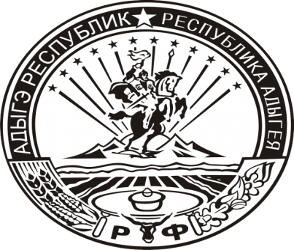 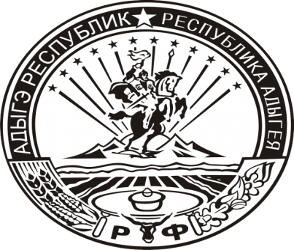 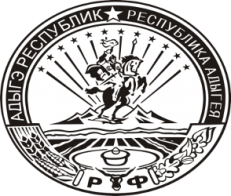 385326, а.Уляп, ул.Шекультировых,1 тел. (8-87778) 5-71-47, факс 5-71-37, E-mail: ulyap2005@mail.ru24.09.2020 г.№ 432                                                                                                                                                            В Совет народных депутатов                                                                                                     муниципального образования                                                                                                              «Уляпское сельское поселение»         Администрация муниципального образования «Уляпское сельское поселение» просит Вас на сессии Совета народных депутатов рассмотреть вопрос «О внесении изменений и дополнений в Решение муниципального образования «Уляпское сельское поселение» «О бюджете муниципального образования «Уляпское сельское поселение» на 2020год»;       В связи с производственной необходимостью, в целях приведения в соответствие правовых актов МО «Уляпское сельское поселение» рассмотреть следующие вопросы:                                                                                                                             ДоходыВ связи с увеличением субвенции местным бюджетам на осуществление государственных полномочий Российской Федерации по первичному учету на территориях, где отсутствуют военные комиссариаты и распоряжения Кабинета Министров республики Адыгея распоряжение №257 от 21.08.2020года согласно дополнительного соглашения увеличить безвозмездные поступления на сумму 31,4 тыс. руб., а именно:- по коду 3511810000- 31,4 тыс. руб. "Субвенции бюджетам поселений на осуществление первичного воинского учета на территориях, где отсутствуют военные комиссариаты" РасходыВ расходную часть бюджета предлагается внести следующие изменения:1.  За счет увеличения доходной части бюджета и восстановления лимитов увеличить бюджетные обязательства на сумму 31,4 тыс. руб. направив их на следующие цели:Увеличить расходы администрации МО "Уляпское сельское поселение" на закупку товаров, работ и услуг для обеспечения государственных (муниципальных нужд, в том числе:- 6160000400 121 - 114 тыс. руб. (на заработную плату);- 6200020010 244 - 30 тыс. руб. (на приобретение ГСМ для служебного автомобиля за 09-10 мес.);- 7110020010 730 - 0,2 тыс. руб. (% по кредиту за 2020год);- 6610090110 312 – 49,1 тыс. руб. (доплата к пенсии за 08мес.).- 6440090080 244– 22,3 тыс. руб. (заработная плата рабочему по косьбе сорной растительности за август 2020г.).Уменьшить расходы:- 6160000400 129 -99,4 тыс. руб.;- 6160000400 244 – 15 тыс. руб.;- 6180090020 244 -1 тыс. руб. ;- 6180090030 244 -1 тыс. руб. ;- 6180090070 244 -1 тыс. руб. ;- 6200020010 853 -1 тыс. руб. ;- 6210090020 244 - 5 тыс. руб.;- 6220090030 244 - 1тыс.руб.;- 6310090040 244 – 36 тыс. руб.;- 6430090070 244 – 2 тыс. руб.;- 6440090080 244 – 0,2 тыс. руб.- 6810010010 244 -  1 тыс. руб. ;- 6810010020 244 -  5 тыс. руб.;- 6810010030 244 – 2 тыс. руб.;- 6810010040 244 – 10 тыс. руб.;- 6810010050 244 – 8 тыс. руб.;- 6810010060 244 – 5 тыс. руб.;- 6810010070 244 –10 тыс. руб.;- 6810010080 244 – 5 тыс. руб.;- 6810010090 244 – 2 тыс. руб.;-6810010100 244 – 5 тыс. руб..В связи с уточнением кодов бюджетной классификации расходов и увеличения плановых назначений о передаче полномочий по осуществлению первичного воинского учета на территориях согласно допсоглашения № б/н от 24.08.2020г.;увеличить расходы:- 6120051180 121 -24.1тыс.руб. (заработная плата);- 6120051180 121 -7,3тыс. руб. (начисления на оплату труда).Глава муниципального образования«Уляпское сельское поселение»                                                                          А.М. Куфанов